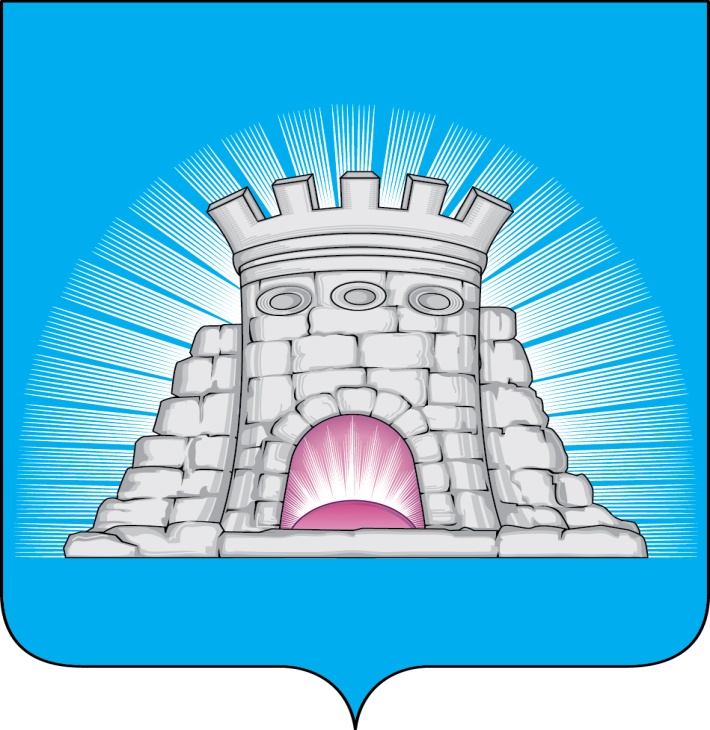                           П О С Т А Н О В Л Е Н И Е19.12.2023  №  2087/12г. ЗарайскОб утверждении программы профилактики рисков причинениявреда (ущерба) охраняемым законом ценностям на 2024 год в рамкахосуществления отдельных государственных полномочий Московскойобласти по осуществлению регионального государственного жилищногоконтроля (надзора) на территории Московской области в границахгородского округа Зарайск Московской области          В соответствии с Федеральным законом от 31.07.2020 № 248-ФЗ «О государственном контроле (надзоре) и муниципальном контроле в Российской Федерации» и в целях реализации Закона Московской области № 105/2022-ОЗ «О наделении органов местного самоуправления городских округов Московской области отдельными государственными полномочиями Московской области по осуществлению регионального государственного жилищного контроля (надзора) на территории Московской области» П О С Т А Н О В Л Я Ю:1. Утвердить  Программу профилактики рисков причинения вреда (ущерба) охраняемым законом ценностям на 2024 год в рамках осуществления отдельных государственных полномочий Московской области по осуществлению регионального государственного жилищного контроля (надзора) на территории Московской области в границах городского округа Зарайск Московской области (прилагается).2. Службе по взаимодействию со СМИ администрации городского округа Зарайск Московской области опубликовать настоящее постановление в периодическом  печатном  издании «Зарайский  вестник» – приложении к общественно-политической  газете «За новую  жизнь» и разместить на официальном сайте администрации городского округа Зарайск Московской области в  информационно-телекоммуникационной сети «Интернет» (https://zarrayon.ru/).													0125373. Настоящее постановление вступает в силу со дня его официального опубликования.Глава городского округа Зарайск В.А. ПетрущенкоВерноНачальник службы делопроизводства		    Л.Б. Ивлева19.12.2023Разослано: в дело, Простоквашину А.А., отдел ЖКХ, юридический отдел,                        СВ со СМИ, прокуратура.Е.В. Козлова8 496 66 2 44 64